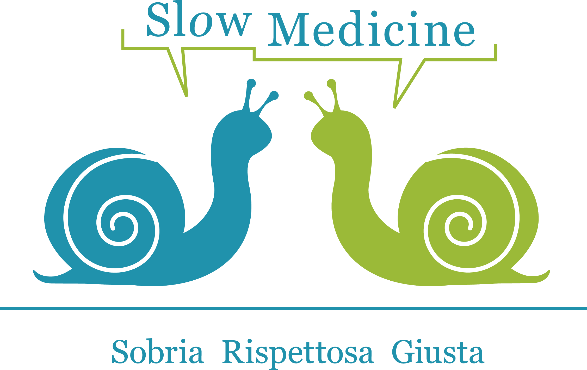 Assemblea dei soci dell’Associazione Slow Medicine ETS del 28 e 29 settembre 2023DELEGAIl/La Sottoscritto/a Dott./Dott.ssa _________________________________________DELEGAIl/La Dott./Dott.sa _____________________________________________________a rappresentarlo/a all’Assemblea di Slow Medicine ETS che avrà luogo giovedì 28 e venerdì 29 settembre 2023, con ampia facoltà di voto.                  Data                                                                                           Firma    ___________________                                                         ___________________